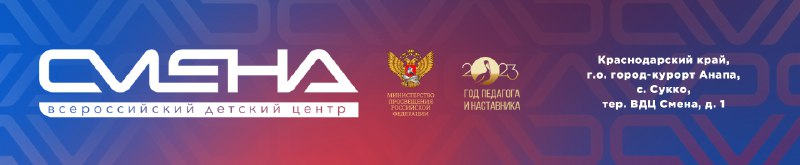 ПРЕСС-РЕЛИЗ                                                                                    14.07.2023 г. Сменовцы отметят Всемирный день навыков молодежиВ «Смене» Всемирный день навыков молодежи отметят 1270 детей из 68 регионов России. Ребята пройдут образовательный квест и познакомятся с современными рабочими профессиями. Во Всемирный день навыков молодежи, 15 июля, сменовцы отправятся на экскурсию во всероссийский учебно-тренировочный центр профессионального мастерства «Парк Будущего». Это единственный в России центр профмастерства, в котором можно пройти профориентационные пробы и познакомиться с современными рабочими профессиями. Экскурсия пройдет в формате квеста. Дети посетят павильоны профессий по направлениям: «Сервис и дизайн», «Промышленность», «Информационные технологии», «Профессии будущего», «Строительство», «Транспорт». Ребята побывают в химической лаборатории, автомастерской, кабине машиниста поезда, телевизионной студии. У каждого участника под рукой будет карта «Парка Будущего» и смартфон, чтобы сделать памятное фото на разных точках маршрута и принять участие в розыгрыше призов.  «”Смена” еще в 1985 году определилась со своим призванием – помогать ребятам всей страны выбирать профессию. С 2017 года нам в этом активно помогает открытый по поручению президента России Владимира Путина центр профессионального мастерства «Парк Будущего». Это уникальная площадка, на которой представлены передовые образовательные программы и методики в области ранней профориентации, повышения интереса детей к труду, подготовки участников чемпионатов по профессиональному мастерству», – отметил директор ВДЦ «Смена» Игорь Журавлев. В рамках празднования Всемирного дня навыков молодежи в социальных сетях «Смены» стартовал образовательный марафон. В официальной группе «Парк Будущего» во «ВКонтакте» можно найти мастер-классы по компетенциям центра профмастерства и серию упражнений на развитие гибких навыков. Каждый желающий может выполнить задание и прикрепить к посту фотоотчет. В финале марафона среди самых активных участников разыграют сувениры от «Парка Будущего».Во Всемирный день навыков молодежи «Парк Будущего» отпразднует день рождения. Всероссийский учебно-тренировочный центр профессионального мастерства был открыт на базе «Смены» 15 июля 2017 года. Сегодня в нем представлены 35 профессиональных  компетенций – от мобильной робототехники до инженерии космических систем.  На базе центра профмастерства реализуются профориентационные образовательные программы, а также проводятся всероссийские конференции, сборы расширенного состава Национальной сборной «Абилимпикс» и очный этап курсов повышения квалификации для участников федерального проекта «Профессионалитет».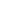 ФГБОУ ВДЦ «Смена» – круглогодичный детский центр, расположенный в с. Сукко Анапского района Краснодарского края. Он включает в себя пять детских образовательных лагерей («Лидер», «Профи», «Арт», «Профессиум», «Наставник»), на базе которых реализуется более 80 образовательных программ. В течение года в Центре проходит 16 смен, их участниками становятся свыше 16 000 ребят из всех регионов России. Профориентация, развитие soft skills, «умный отдых» детей, формирование успешной жизненной навигации – основные направления работы «Смены». С 2017 года здесь действует единственный в стране Всероссийский учебно-тренировочный центр профессионального мастерства и популяризации рабочих профессий, созданный по поручению президента РФ. Учредителями ВДЦ «Смена» являются правительство РФ, Министерство просвещения РФ. Дополнительную информацию можно получить в пресс-службе ВДЦ «Смена»: +7 (86133) 93-520 (доб. 246), press@smena.org. Официальный сайт: смена.дети.